 Dewis Teitl ar gyfer eich Project Unigol 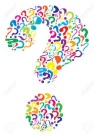 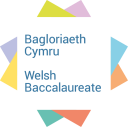 . Dalier sylw: Os na allwch chi ddod o hyd i wybodaeth / ymchwil yng  Ngham 2, ewch yn ôl i Gam 1 a newid eich cwestiwn!  Eich isbenawdau: Estyniad: Edrychwch ar wefannau posib y gallech eu defnyddio ar gyfer eich project. Sicrhewch eich bod yn gwirio’r gwefannau yn erbyn canllaw RURU. Cam 1: Cofnodwch yma deitl posib Cam 2: Defnyddiwch y We i weld a oes yna ymchwil / gwybodaeth a allai eich helpu i ateb eich teitl. Cyn symud ymlaen at Gam 3, gwiriwch efo eich athro – ydi o/hi’n cytuno?   Mathau o Wybodaeth / Ymchwil: Cam 3  Fel rhan o’ch ymchwiliad, bydd angen i chi edrych ar feysydd penodol fel ffocws i’ch ymchwil (gelwir y rhain yn isbenawdau). Bydd creu isbenawdau yn eich helpu i gofnodi eich casgliad i ateb eich teitl. Penderfynwch ar 5 isbennawd y gallwch eu defnyddio yn eich project Dyma enghraifft: Cwestiwn:  A yw astudio ar gyfer Lefel A yn fantais ar gyfer eich dyfodol? Isbenawdau Posib:  Cyfraddau graddio Holiaduron Alumni (beth mae pobl yn wneud ar ôl graddio) Pa swyddi sy’n gofyn am radd Faint mae pobl sydd â gradd yn ennill ar gyfartaledd  Faint mae pobl nad oes ganddynt radd yn ennill ar gyfartaledd Cyfradd Prentisiaethau Faint yw dyled myfyrwyr ar gyfartaledd?  Beth yw manteision / anfanteision cael gradd? Cam 4: Atebwch y cwestiynau a ganlyn: Cam 4: Atebwch y cwestiynau a ganlyn: Pam wnaethoch chi ddewis y teitl hwn? Beth yw pwrpas y teitl? (y rheswm) Sut fyddai hyn yn eich helpu gyda’ch dyheadau ar gyfer y dyfodol o ran eich gyrfa? Gwefan Gyda pha isbennawd fydd hyn o gymorth i chi? 